ABSENSI DOSEN PROFESI KMB KELOMPOK 1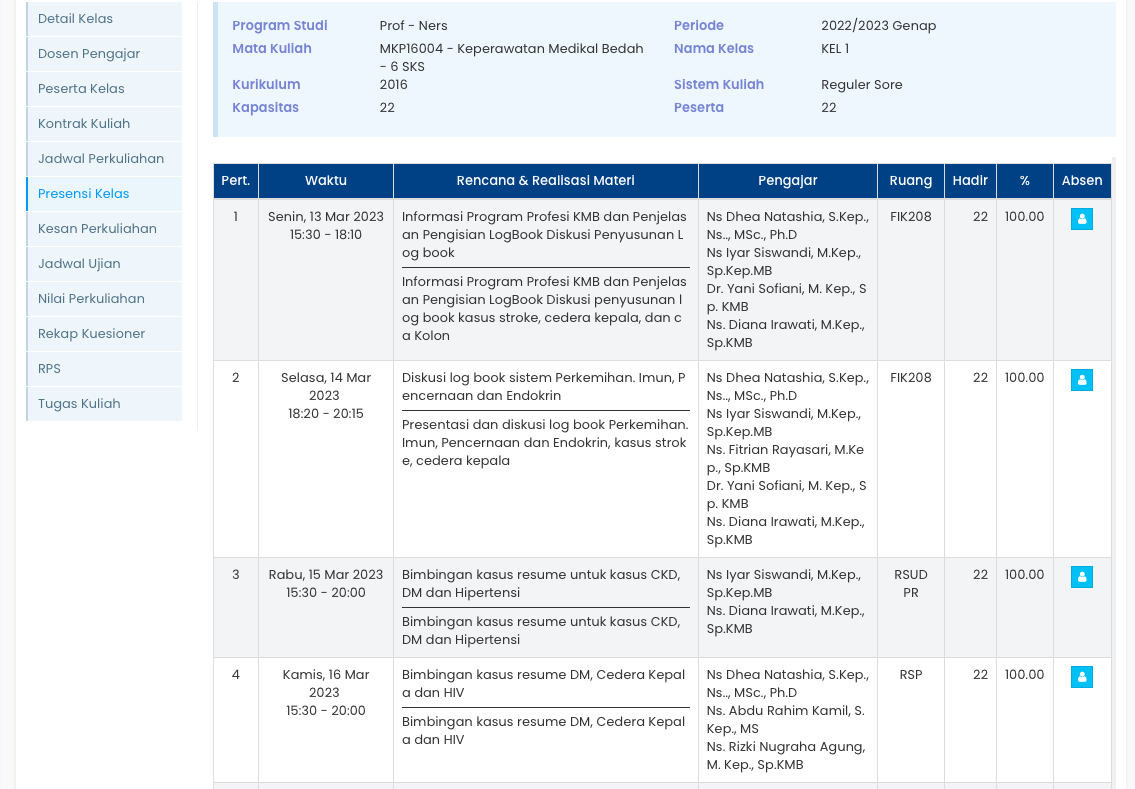 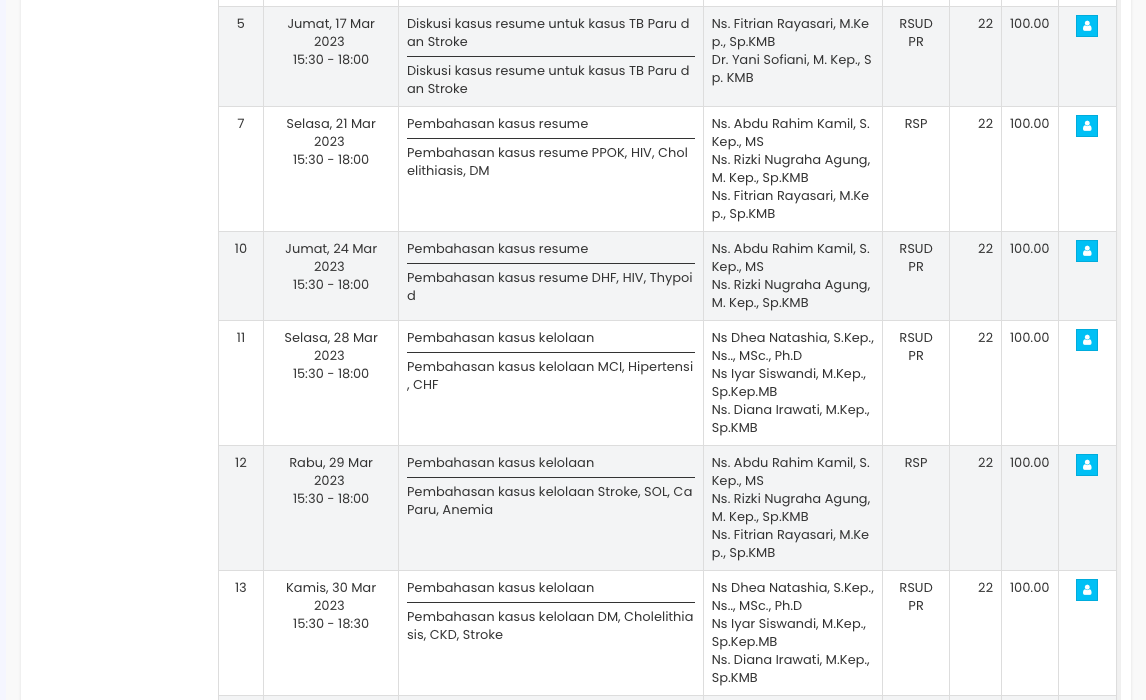 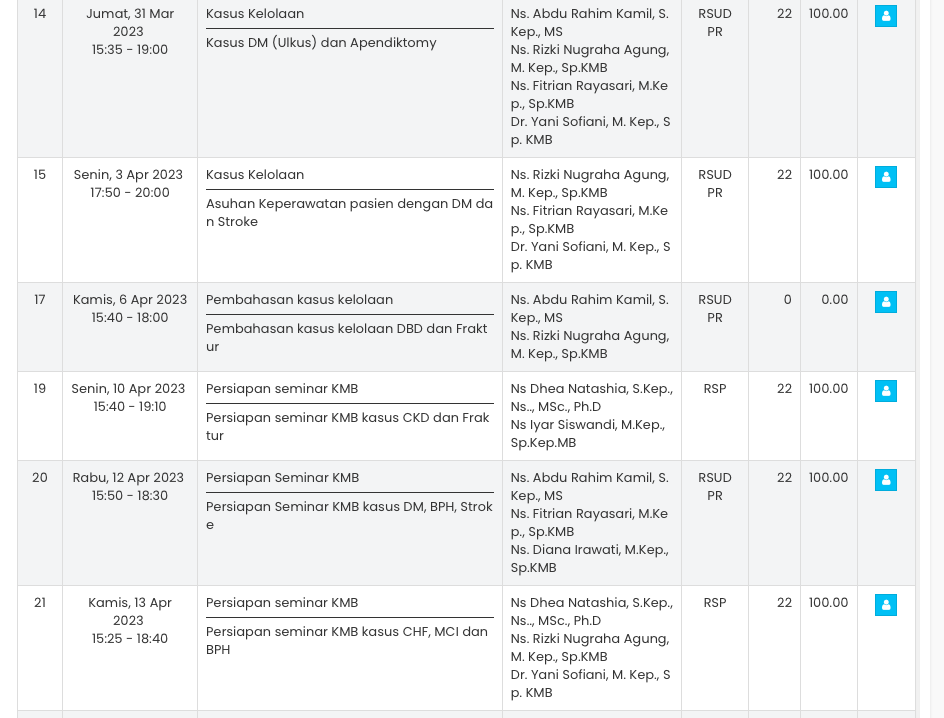 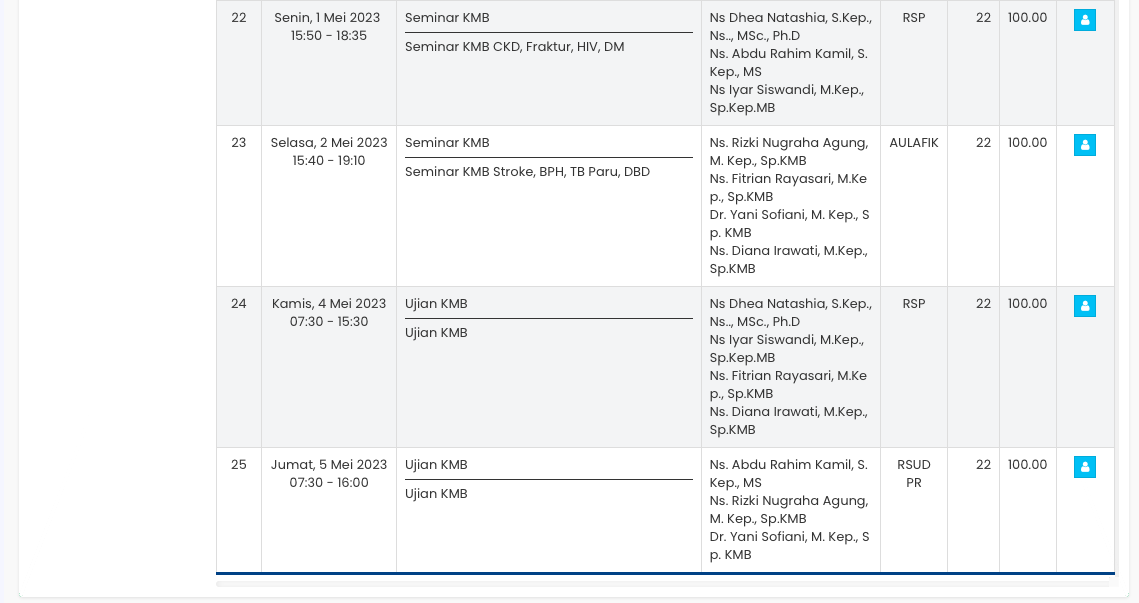 